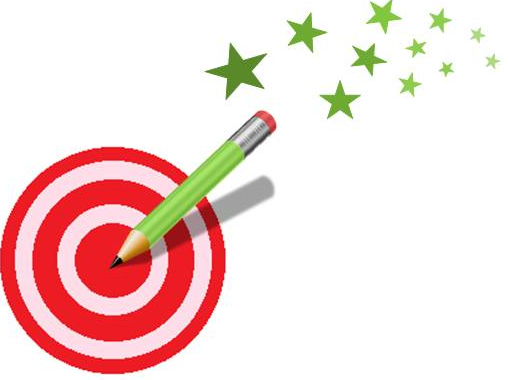 58-8=	68-60=67-7=	64-60=78-8=	58-50=52-2=	77-70=49-9=	65-60=62-2=	53-50=74-14=	38-30=69-9=	34-30=47-7=	79-70=65-5=	59-50=26-6=	66-60=63-3=	51-50=http://lewebpedagogique.com/strategiescalcul/58-8=	68-60=67-7=	64-60=78-8=	58-50=52-2=	77-70=49-9=	65-60=62-2=	53-50=74-14=	38-30=69-9=	34-30=47-7=	79-70=65-5=	59-50=26-6=	66-60=63-3=	51-50=http://lewebpedagogique.com/strategiescalcul/